с. ТаштыпО назначении дополнительных выборов депутатов Совета депутатов Таштыпского сельсовета Таштыпского района Республики Хакасия четвертого созыва по трехмандатному избирательному округу № 1,    по трехмандатному избирательному округу № 2, по четырехмандатному избирательному округу №4 В связи с досрочным прекращением полномочий депутатов Совета депутатов Таштыпского сельсовета  Таштыпского района Республики Хакасия четвертого созыва Карповой Надежды Владимировны, Крысенко Михаила Николаевича, Ишутченко Татьяны Ивановны, Сутулова Игоря Михайловича, Крысенко Николая Михайловича, Топоевой Инны Диментьевны,  в соответствии  с пунктами 8,9  статьи 71 Федерального закона от 12 июня 2002 года № 67-ФЗ «Об основных гарантиях избирательных прав и права на участие в референдуме граждан Российской Федерации»,  частями 4,5 статьи 67 Закона Республики Хакасия от 08 июля 2011 года № 65-ЗРХ «О выборах глав муниципальных образований и депутатов представительных органов муниципальных образований в Республике Хакасия», территориальная избирательная комиссия  Таштыпского района постановляет:1. Назначить дополнительные выборы депутатов Совета депутатов Таштыпского сельсовета Таштыпского района Республики Хакасия четвертого созыва по трехмандатному избирательному округу № 1 (1 мандат), по трехмандатному избирательному округу № 2 (2 мандата), по четырехмандатному избирательному округу № 4 (3 мандата)                            на  4 декабря 2022 года.2. Сроки избирательных действий на выборах, указанных в пункте 1 настоящего постановления, сократить на одну треть.2. Направить настоящее постановление в газету «Земля таштыпская» для опубликования.Председатель комиссии                                                              Т.В. МальцеваСекретарь комиссии                                                            Т.Н. Карамашева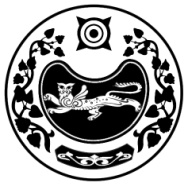 РЕСПУБЛИКА ХАКАСИЯNTHHBNJHBFKЬYFЯ ИЗБИРАТЕЛЬНАЯ КОМИССИЯ NFIТSGCRJUJ HFQJYFХАКАС РЕСПУБЛИКАPЫТАШТЫП АЙМАOЫНЫA 
ОРЫНДАOЫТАБЫO КОМИССИЯЗЫПОСТАНОВЛЕНИЕПОСТАНОВЛЕНИЕПОСТАНОВЛЕНИЕПОСТАНОВЛЕНИЕПОСТАНОВЛЕНИЕ4 октября  2022 года            4 октября  2022 года            № 77 /506-5№ 77 /506-5